Fisa de evaluare clasa a X-a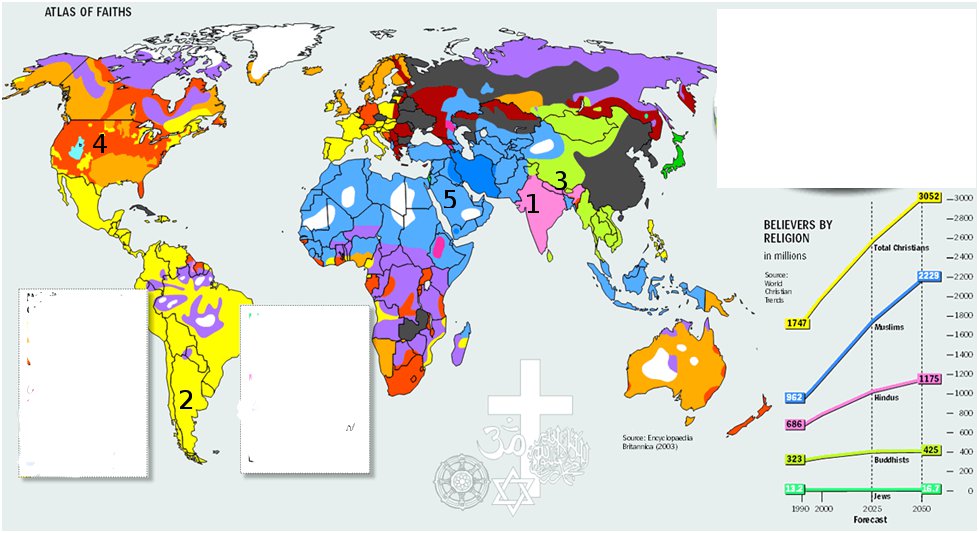 Analizand harta de mai jos numiti religiile numerotate cu cifre de la 1 la 51……………………….2………………………….3………………………….4…………………………..5…………………………..Timp de lucru 10 minute